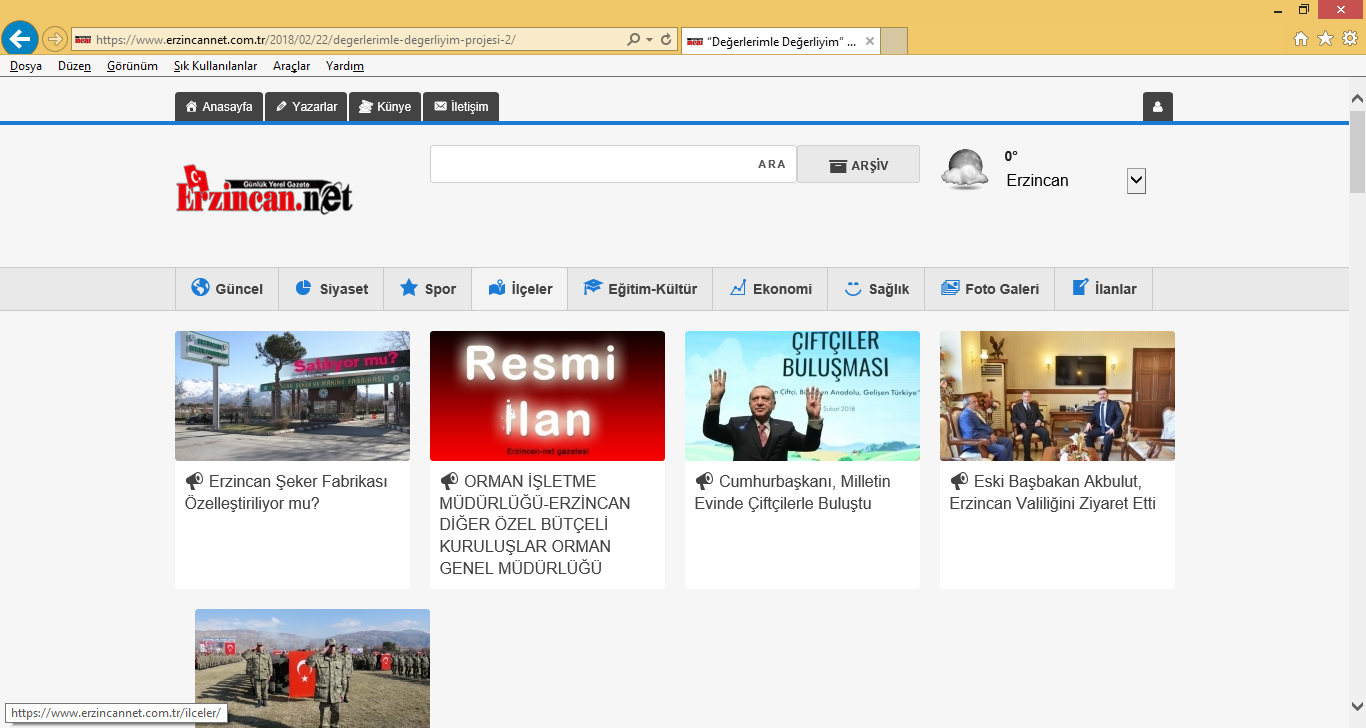 “Değerlerimle Değerliyim” Projesi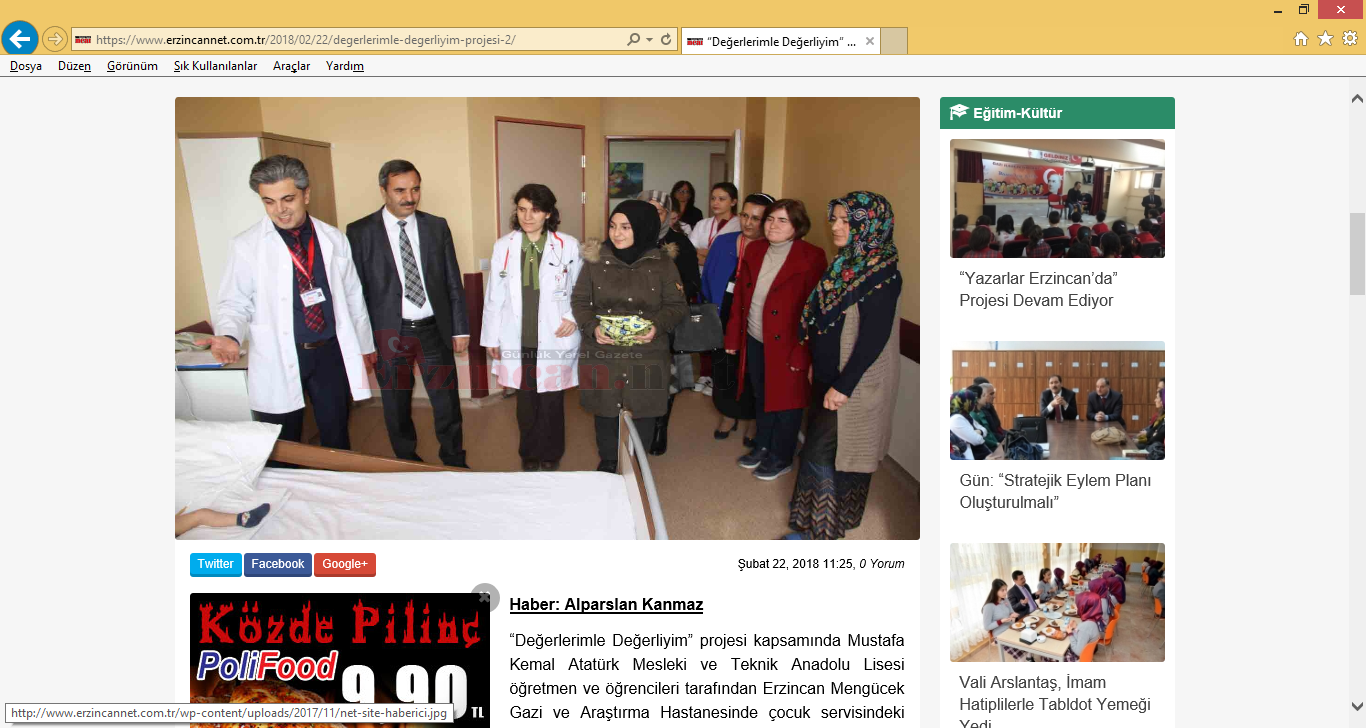 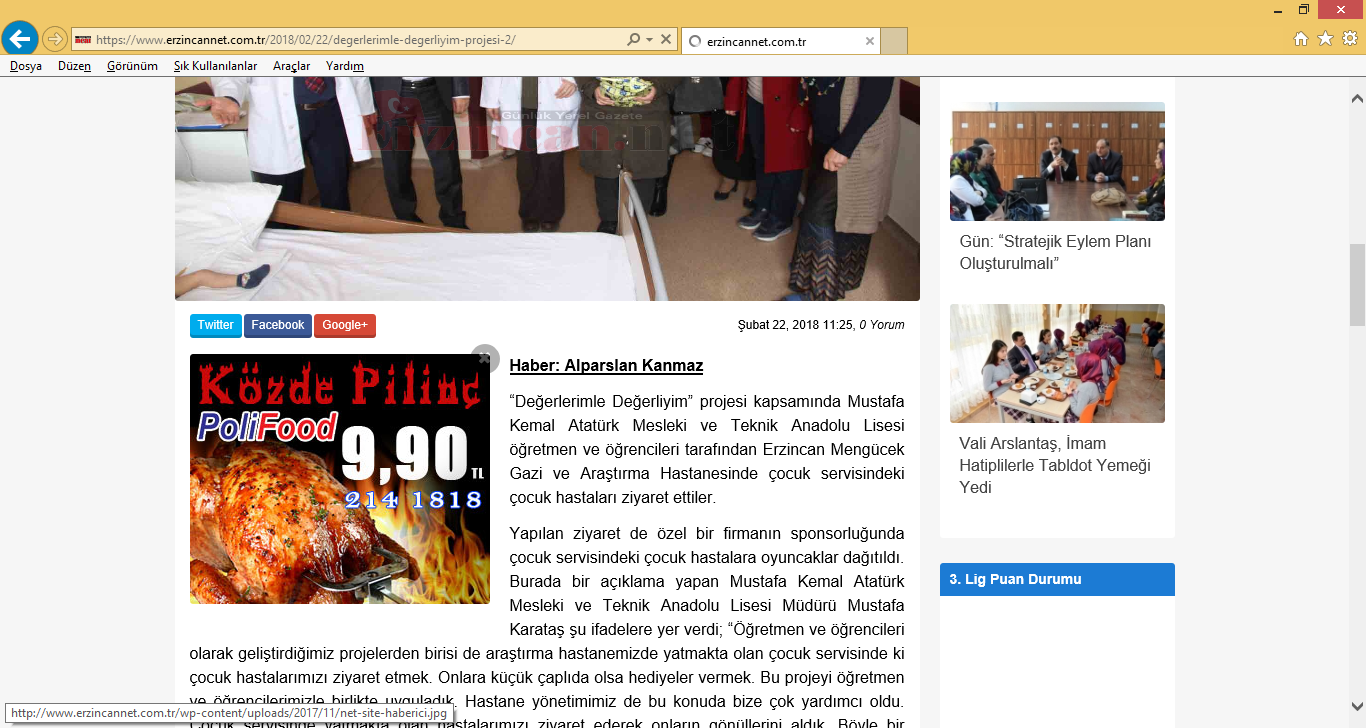 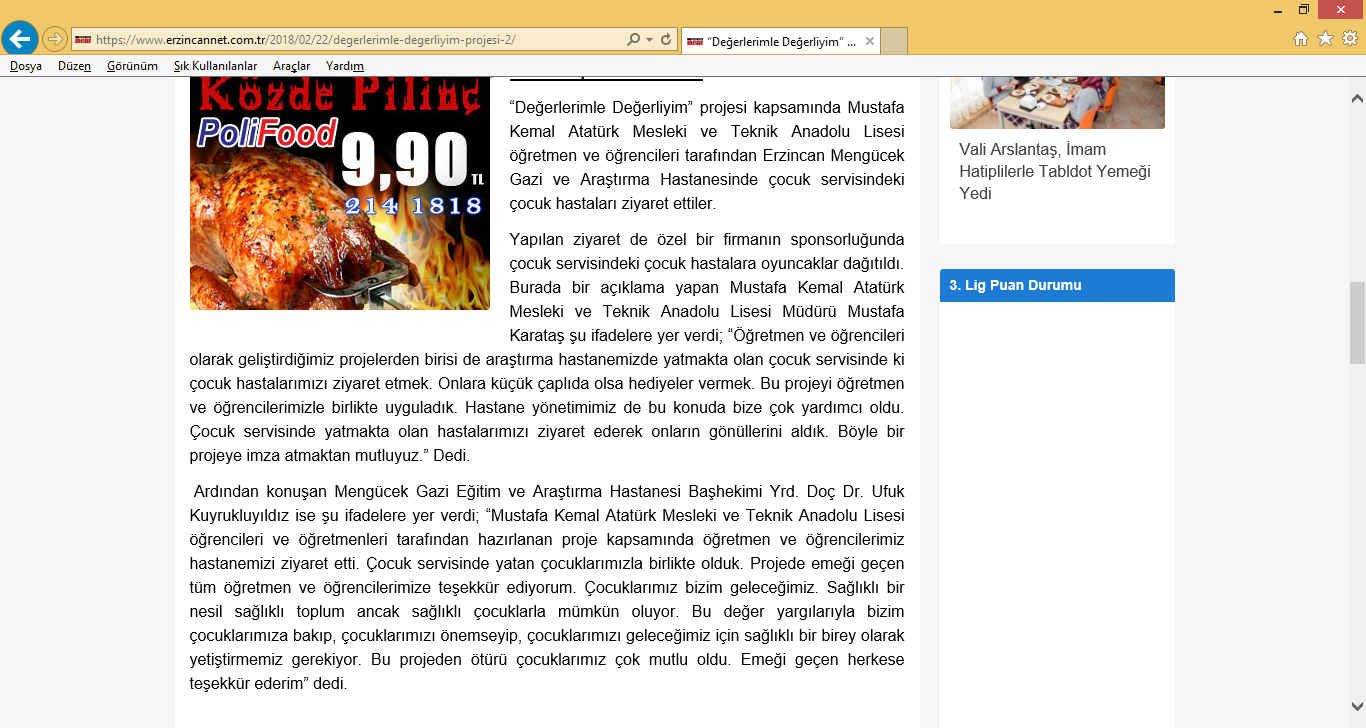 